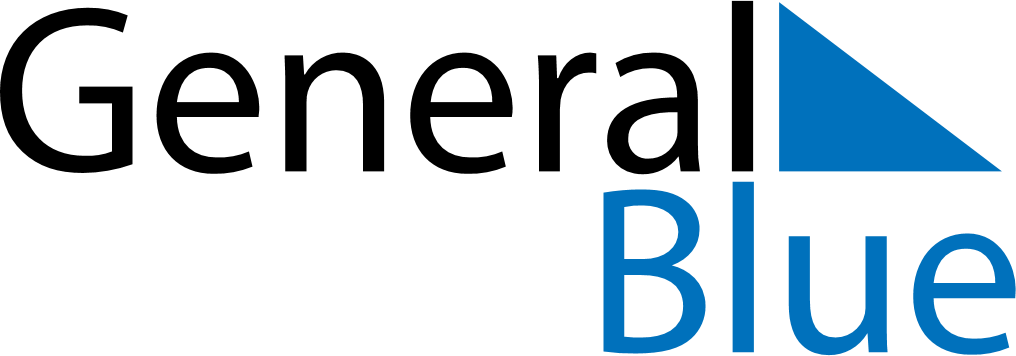 April 2024April 2024April 2024April 2024April 2024April 2024Sajoszentpeter, Borsod-Abauj-Zemplen, HungarySajoszentpeter, Borsod-Abauj-Zemplen, HungarySajoszentpeter, Borsod-Abauj-Zemplen, HungarySajoszentpeter, Borsod-Abauj-Zemplen, HungarySajoszentpeter, Borsod-Abauj-Zemplen, HungarySajoszentpeter, Borsod-Abauj-Zemplen, HungarySunday Monday Tuesday Wednesday Thursday Friday Saturday 1 2 3 4 5 6 Sunrise: 6:15 AM Sunset: 7:06 PM Daylight: 12 hours and 51 minutes. Sunrise: 6:12 AM Sunset: 7:08 PM Daylight: 12 hours and 55 minutes. Sunrise: 6:10 AM Sunset: 7:09 PM Daylight: 12 hours and 58 minutes. Sunrise: 6:08 AM Sunset: 7:11 PM Daylight: 13 hours and 2 minutes. Sunrise: 6:06 AM Sunset: 7:12 PM Daylight: 13 hours and 5 minutes. Sunrise: 6:04 AM Sunset: 7:14 PM Daylight: 13 hours and 9 minutes. 7 8 9 10 11 12 13 Sunrise: 6:02 AM Sunset: 7:15 PM Daylight: 13 hours and 12 minutes. Sunrise: 6:00 AM Sunset: 7:17 PM Daylight: 13 hours and 16 minutes. Sunrise: 5:58 AM Sunset: 7:18 PM Daylight: 13 hours and 19 minutes. Sunrise: 5:56 AM Sunset: 7:19 PM Daylight: 13 hours and 23 minutes. Sunrise: 5:54 AM Sunset: 7:21 PM Daylight: 13 hours and 26 minutes. Sunrise: 5:52 AM Sunset: 7:22 PM Daylight: 13 hours and 29 minutes. Sunrise: 5:50 AM Sunset: 7:24 PM Daylight: 13 hours and 33 minutes. 14 15 16 17 18 19 20 Sunrise: 5:49 AM Sunset: 7:25 PM Daylight: 13 hours and 36 minutes. Sunrise: 5:47 AM Sunset: 7:27 PM Daylight: 13 hours and 40 minutes. Sunrise: 5:45 AM Sunset: 7:28 PM Daylight: 13 hours and 43 minutes. Sunrise: 5:43 AM Sunset: 7:30 PM Daylight: 13 hours and 46 minutes. Sunrise: 5:41 AM Sunset: 7:31 PM Daylight: 13 hours and 50 minutes. Sunrise: 5:39 AM Sunset: 7:33 PM Daylight: 13 hours and 53 minutes. Sunrise: 5:37 AM Sunset: 7:34 PM Daylight: 13 hours and 56 minutes. 21 22 23 24 25 26 27 Sunrise: 5:35 AM Sunset: 7:35 PM Daylight: 14 hours and 0 minutes. Sunrise: 5:33 AM Sunset: 7:37 PM Daylight: 14 hours and 3 minutes. Sunrise: 5:32 AM Sunset: 7:38 PM Daylight: 14 hours and 6 minutes. Sunrise: 5:30 AM Sunset: 7:40 PM Daylight: 14 hours and 10 minutes. Sunrise: 5:28 AM Sunset: 7:41 PM Daylight: 14 hours and 13 minutes. Sunrise: 5:26 AM Sunset: 7:43 PM Daylight: 14 hours and 16 minutes. Sunrise: 5:24 AM Sunset: 7:44 PM Daylight: 14 hours and 19 minutes. 28 29 30 Sunrise: 5:23 AM Sunset: 7:46 PM Daylight: 14 hours and 22 minutes. Sunrise: 5:21 AM Sunset: 7:47 PM Daylight: 14 hours and 25 minutes. Sunrise: 5:19 AM Sunset: 7:48 PM Daylight: 14 hours and 29 minutes. 